Diocesi di PaviaServizio per la catechesiCAMMINO PER I GENITORIII Anno – IV IncontroGESù SEGNO DI DIVISIONE:DISCEPOLI E NEMICIAllegato 1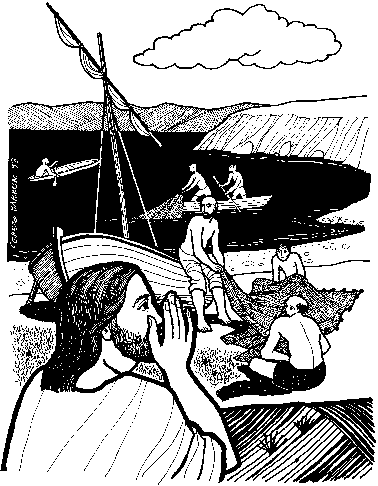 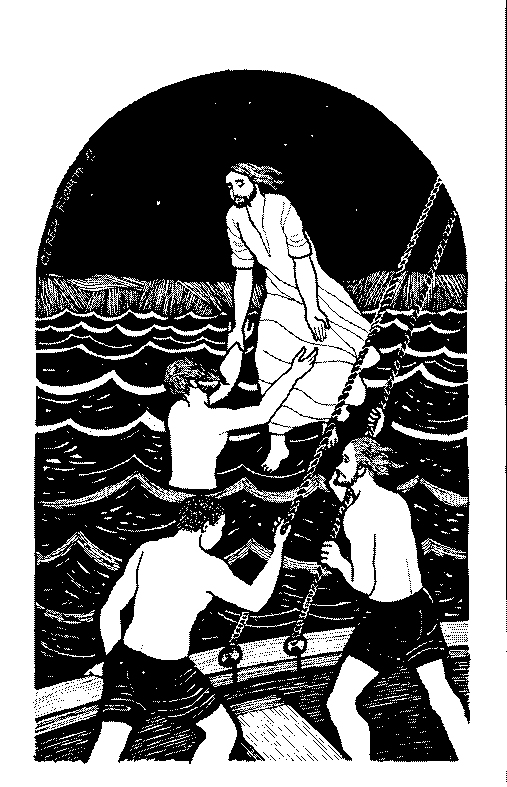 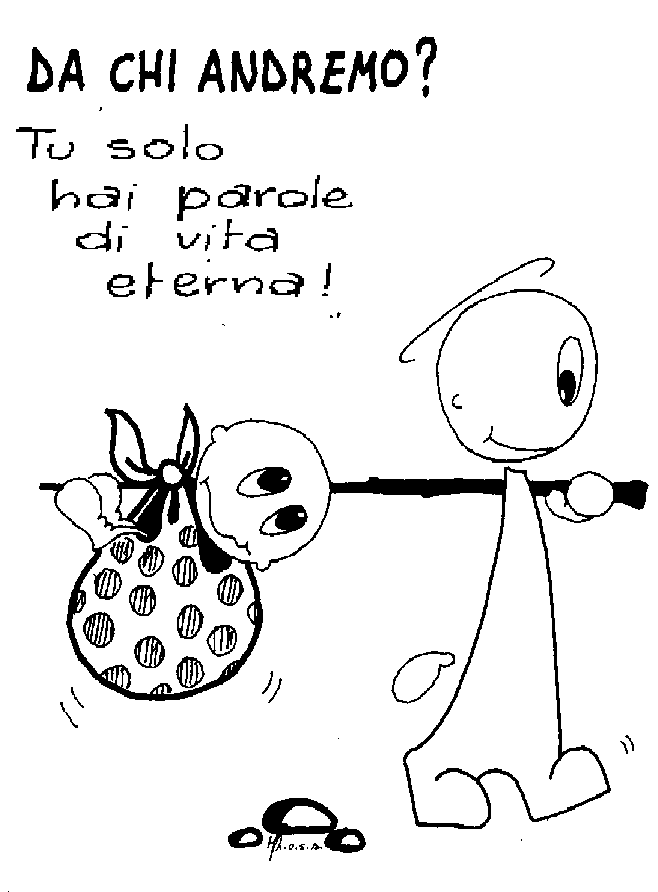 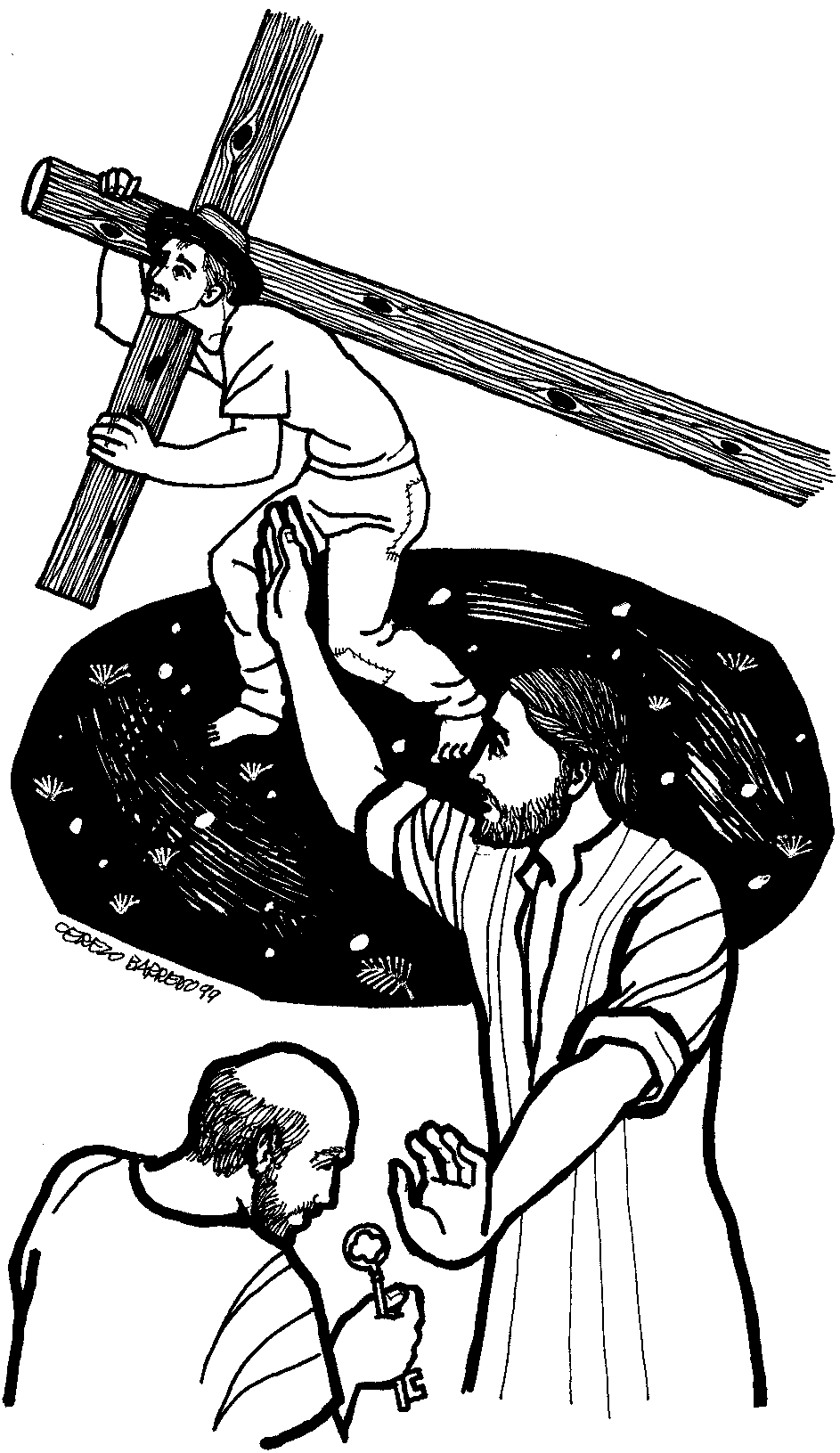 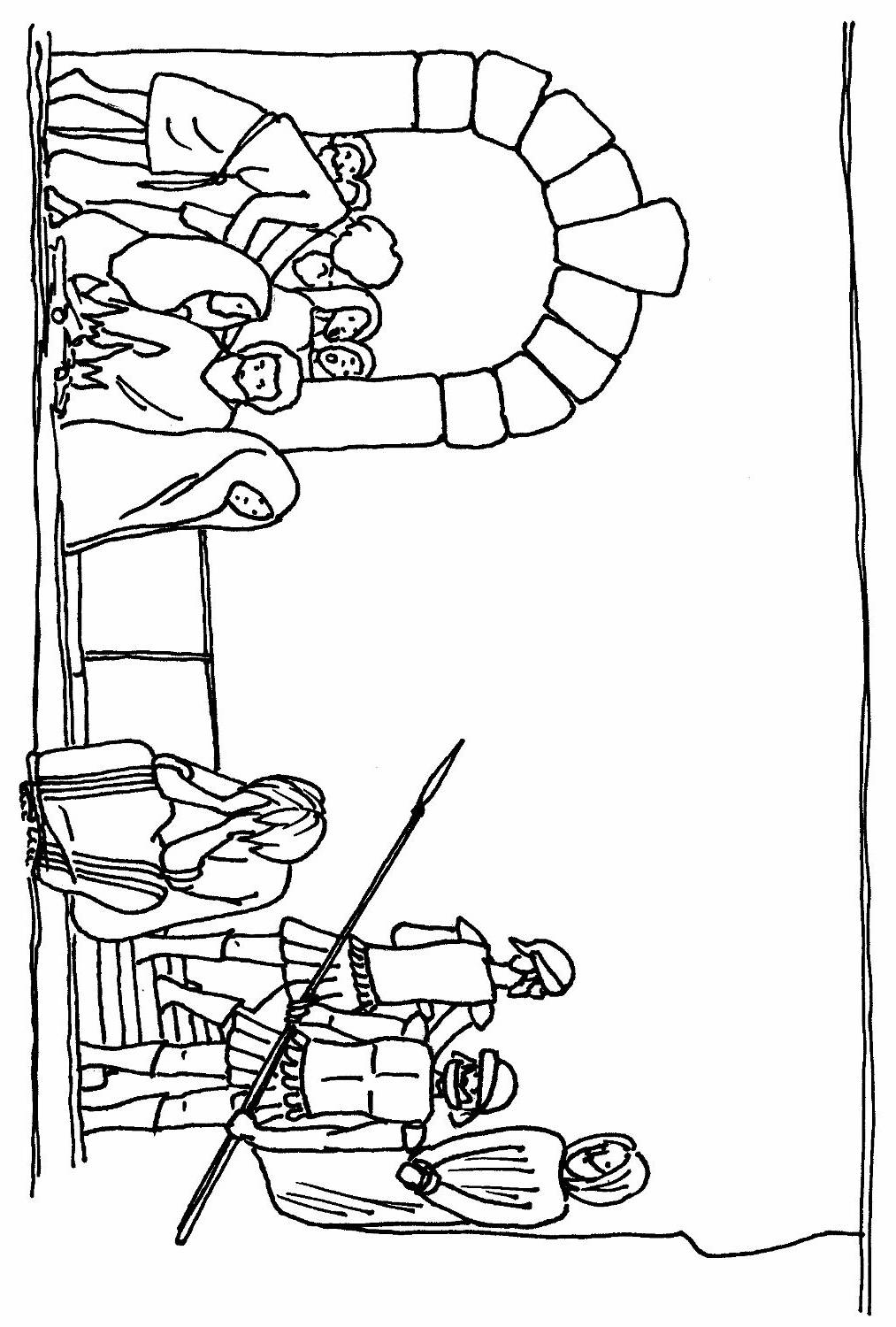 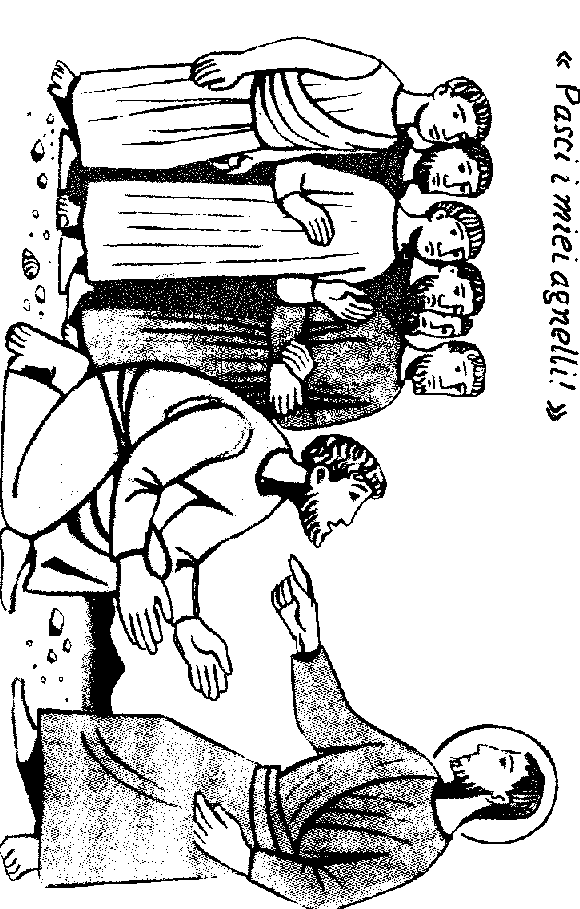 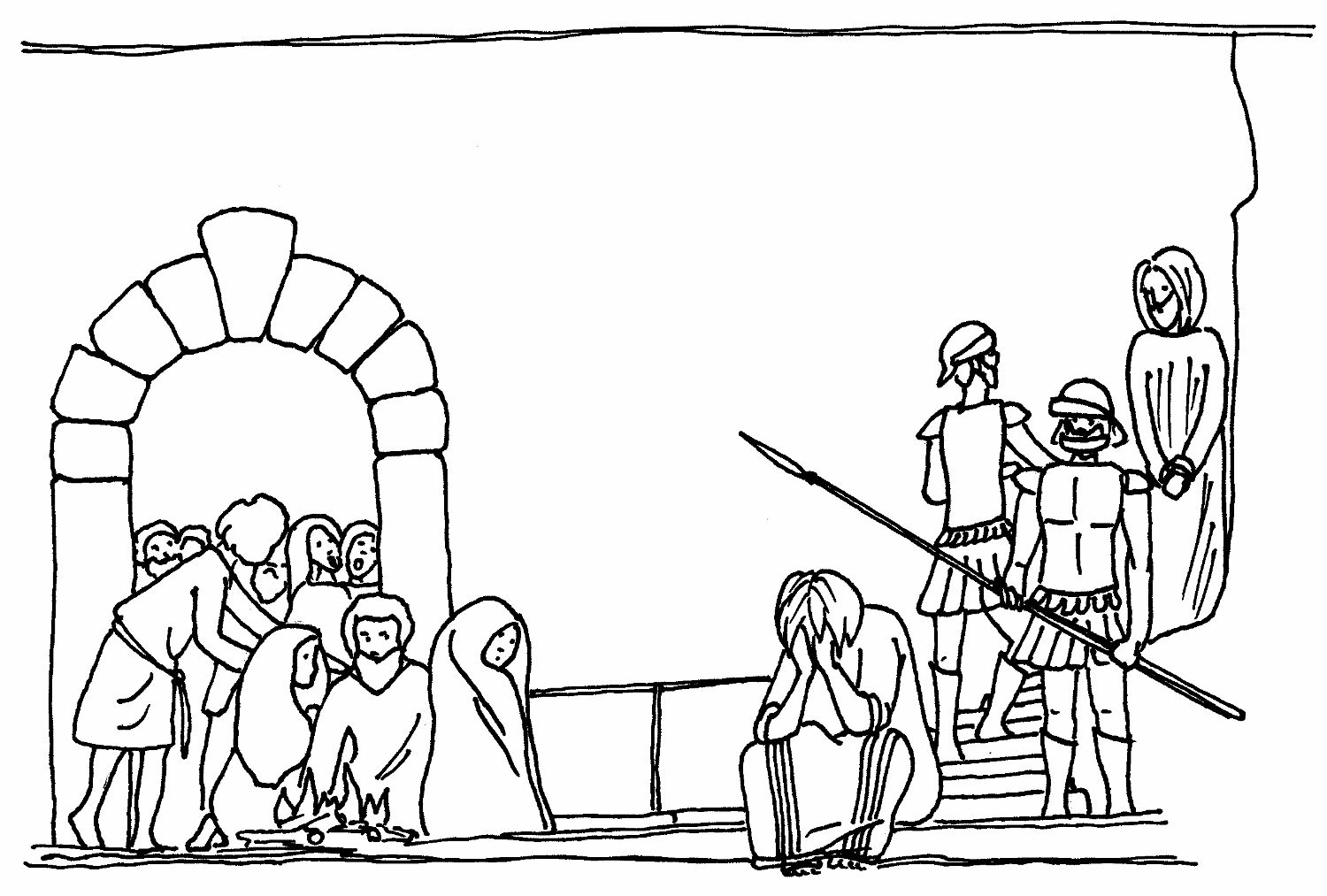 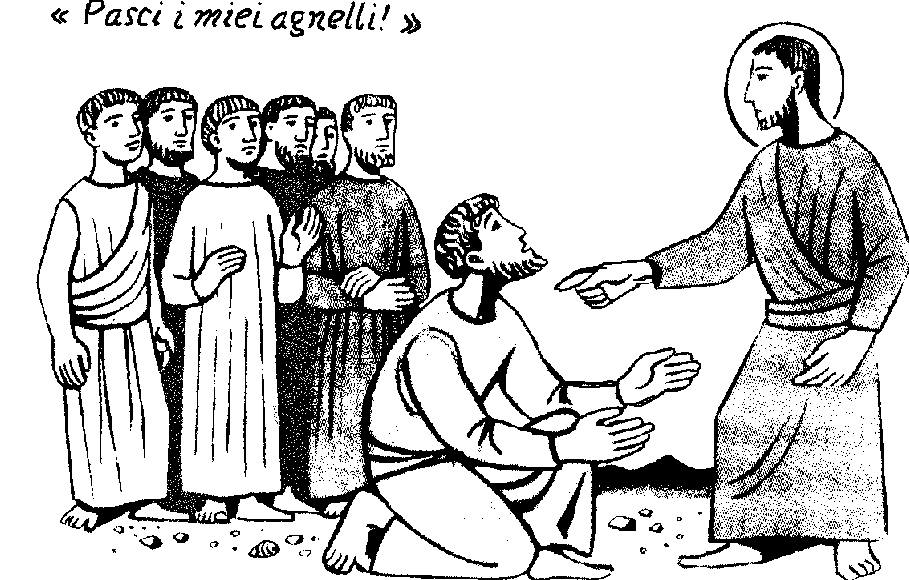 